Проектная деятельностьв подготовительной к школе группекомпенсирующей направленности«Такие разные тарелки»МДОУ «Детский сад комбинированного вида № 218»Заводского района г. Саратова                                                                             Воспитатели: Авдеева Е.С.  Горишняк Е.В.Продолжительность: краткосрочный.
Тип проекта: творческий, познавательный, ознакомительно-ориентировочный.
Участники: дети, воспитатели, родители.
Актуальность :Проблема развития познавательной активности дошкольников - одна из самых актуальных, поскольку взаимодействие человека с окружающим миром возможно благодаря его активности и деятельности. Дети должны различать и называть основные виды материалов, из которых сделаны окружающие его предметы. Результаты бесед и наблюдения за воспитанниками показали, что большинство детей не знают  из чего сделаны тарелки, как они появились, не имеют представления о русской народной посуде и труде людей ее создающих.Цель: создать условия для развития познавательных и творческих способностей в процессе разработки образовательного проекта «Такие разные тарелки»,приобретения новых знаний о знакомом предмете-тарелке. Развитие эстетического восприятия.
Задачи:-Пополнить развивающую среду по теме проекта.-Воспитывать у детей навыки самообслуживания и аккуратность при обращении с предметами посуды.
-Обогащать представление о многообразии тарелок (разные внешнему виду, размеру, форме, материалу, внешнему виду)-Закрепить знания детей о старинной и современной  посуде
-Развивать навыки опытно-экспериментальной работы с предметами 
-Развивать творчество и фантазию при декорировании тарелокРабота с родителями:
-Привлечь родителей  через совместное  творчество с детьми
-Способствовать установлению партнёрских отношений педагогов и родителей- Домашнее задание для родителей: экскурсия в магазин посуды. -Выставка поделок, выполненных детьми в самостоятельной и совместной с родителями деятельности
Этапы:
Подготовительный:-Определение темы проекта, задач
-Сбор экспонатов-Изготовление дидактических игр
- Подбор художественной литературы (рассказы и стихотворения, загадки и пословицы на данную тему
 -Подбор аудиозаписей и м/ф по данной теме.
Исследовательский: Беседы с детьми: «Из чего мы едим?» «Как появилась первая тарелка?» «Нужна ли нам тарелка? «Какие бывают тарелки?» -Чтение сказки «Лиса и журавль»- Просмотр м/фильма «Федорено горе»
 -Знакомство с видами тарелок  -Рассматривание иллюстраций тарелок в книгах и журналах-Загадывание загадок о тарелках -Пальчиковые гимнастики: "Вот тарелочка для Федоры", 
"Помощники".-Сюжетно-ролевые игры: «Накрой на стол» , «В гостях на чаепитии», «Магазин посуды». – Оформление центра книг предметными и сюжетными картинками по теме. -Рисование  по трафаретам и раскрашивание.
- Оформление альбома  : «Какие разные тарелки» -Дидактические игры по теме:  «Подбери пару», «Собери тарелку из разбитых кусочков», «Назови, какая тарелка», «Угадай из чего сделано?-Роспись бумажных тарелок элементами хохломской росписи, гжели;Лепка из пластилина
-Лепка  из солёного теста, роспись-Аппликация «Чудесные тарлочки»
-Исследовательская деятельность «Разные тарелочки» (Опыты по сравнению)
Изготовление книжек –малышек «Красивые тарелочки»
Заключительный:-Просмотр презентации " Такие разные тарелки»- Организация выставки поделок из тарелок совместно с родителями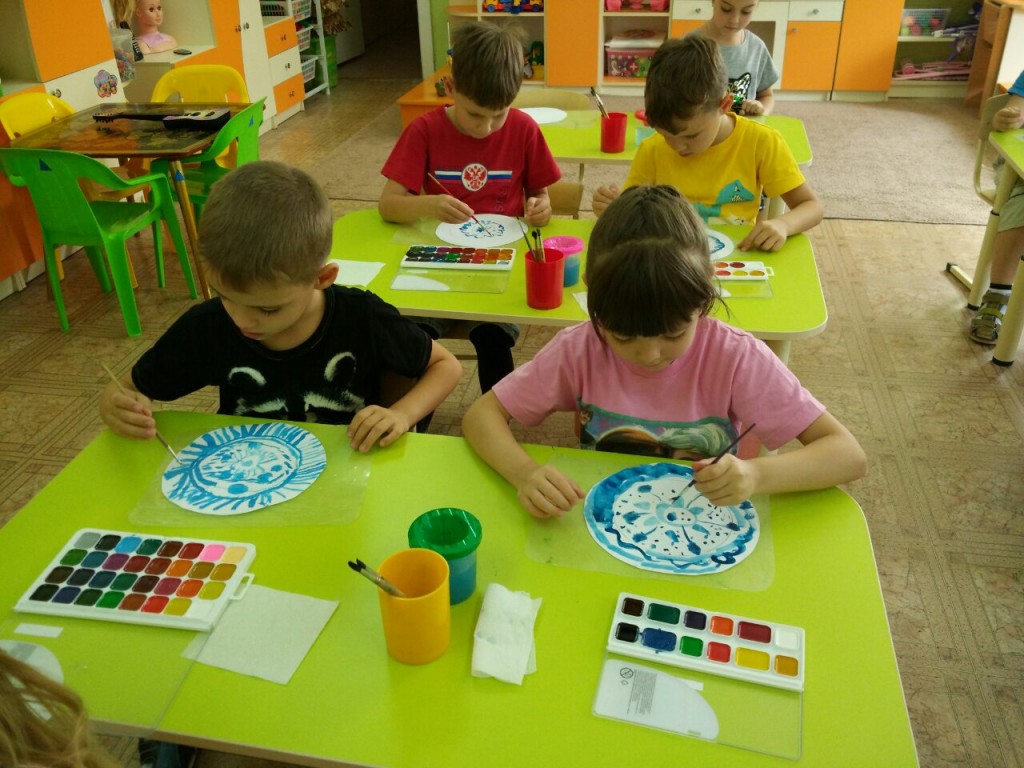 Список использованных источниковhttps://www.maam.ru/detskijsad/kratko-srochnyi-proekt-starshei-grupe.htmlhttps://nsportal.ru/detskiy-sad/okruzhayushchiy-mir/2019/01/27/proekt-takie-raznye-tarelkihttps://eurodomik.ru/raschet/proekt-starshaya-gruppa-na-temu-proekt-dlya-starshei-gruppy-proekty-proektnaya.html